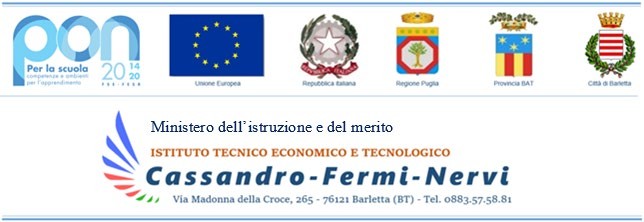 REGISTRO ATTIVITÀ PEER TO PEER - PROGETTAZIONEORDINE DI SCUOLA_____________________________DOCENTE TUTOR_______________________________DOCENTE NEOIMMESSO _________________________3 ORE DI PROGETTAZIONE4 ORE ATTIVITA’ DI OSSERVAZIONE DA PARTE DEL DOCENTE NEOIMMESSO4 ORE ATTIVITA’ DI OSSERVAZIONE DA PARTE DEL DOCENTE TUTOR1 ORA ATTIVITA’ DI VERIFICAIl docente Tutor……………………………………………….Il docente  Neoimmesso……………………………………………GIORNODALLE ORE ALLE OREARGOMENTO DELLA PROGETTAZIONEFIRMA DOCENTE TUTORFIRMA DOCENTE NEOIMMESSODALLE __:__ALLE __:__DALLE __:__ALLE __:__DALLE __:__ALLE __:__GIORNODALLE OREALLE OREATTIVITA’ DI OSSERVAZIONEFIRMA DOCENTE TUTORFIRMA DOCENTE NEOIMMESSODALLE __:__ALLE __:__DALLE __:__ALLE __:__DALLE __:__ALLE __:__DALLE __:__ALLE __:__GIORNODALLE OREALLE OREATTIVITA’ DI OSSERVAZIONEFIRMA DOCENTE TUTORFIRMA DOCENTE NEOIMMESSODALLE __:__ALLE __:__DALLE __:__ALLE __:__DALLE __:__ALLE __:__DALLE __:__ALLE __:__GIORNODALLE ORE …ALLE ORE…ANNOTAZIONI SULLA VERIFICA EFFETTUATAFIRMA DOCENTETUTORFIRMA DOCENTE  NEOIMMESSODALLE __:__ALLE __:__